福清西山学校高中部2018-2019学年度第一学期期中考试高三语文试题 一、现代文阅读（36分）（一）论述类文本阅读（本题共3小题，9分）阅读下面的文字，完成1~3题。戏曲是中华文化的瑰宝，这一点即便不是戏迷的朋友也知道。生旦净末丑，手眼身法步，丝竹管弦鼓，唱念做打舞……中国戏曲与希腊悲喜剧、印度梵剧并称为世界三大古老戏剧文化，流派繁多，魅力独特，千百年来为广大群众所喜闻乐见。而戏曲进校园，意义重大。“三五步走遍天下，六七人千军万马”，戏剧这种艺术形式吸收了诗歌、音乐、舞蹈、美术、武术等各种文化艺术之精华，展现着独特的审美风范。教育家蔡元培说过，美育是人类打开心灵窗户不可缺少的工程。戏曲能帮助学生认识美、发现美，见证传统文化艺术的迷人风采。除了美之外，还有真和善。岳飞戏、关公戏、包公戏、杨家将戏……很多经典曲目讲述是非、善恶、忠奸，弘扬家国情怀、优秀品格、善良人性，传递着中华民族的崇高价值追求。所以，戏曲进校园，可以帮助学生陶冶情操、涵养心灵，从唱念做打中加深对传统文化的理解和感悟。此外，对戏曲本身而言，进校园也是圈粉良机。看过去，从城里到乡间，处处搭台唱戏；从引车卖浆者到王公贵族、商贾文人，多是戏曲“粉丝”。比如鲁迅不爱看戏，也难忘幼时看戏的场景。他在《社戏》里深情追忆：“真的，一直到现在……也不再看到那夜似的好戏了。”但看如今，很多剧种失宠，戏迷锐减——其实很多人只是缺少接触、了解的机会，而戏曲进校园让学生与戏曲文化亲密接触，有望让更多年轻观众“路转粉”，促进传统艺术薪火相传。不过，戏曲进校园虽易，要达成以上效果却不简单。为什么？因为校门好进，“心门”难开，戏曲进校园的对手主要是学生的“内心戏”。很多同学一听说表演传统戏曲，直接敬而远之。在部分年轻人眼里，戏曲的表演比较“拖沓”，而且唱词晦涩，很多人觉得无法欣赏，所以即便不要钱，也不太愿意去看。所谓“强扭的瓜不甜”，想让每个学生每年欣赏一场戏曲，这要求戏曲进校园时要“会玩”。比如在曲目选择上，除了针对不同学龄阶段的特点、由浅而深，还可以提供“菜单”式服务，让学生“点菜”。当然，戏曲进校园也不能只是观看表演，学校可以“定制”戏曲知识普及读本、引导孩子动手制作戏剧道具、试戏服等。此外，艺术表演讲究“台上一分钟，台下十年功”，其实艺术熏陶也是如此。它是一个长期的、潜移默化的过程，一年一两次进校园活动即便声势再浩大，其影响力也毕竟有限。所以，比戏曲进校园更可贵的，是戏曲“在”校园。早在2014年，广州就每年开展粤剧专家授课、成立小小剧社、交流演出等多项活动。以荔湾区三元坊小学为例，如今很多学生不仅对粤剧略知一二，有的还学会了吹拉弹唱，能在舞台上体验跌宕的人生。总之，戏曲进校园是弘扬传统文化、实施素质教育的一项重要举措。对学生来说，审美、情操等都是“熏”出来的，它是慢的艺术，不能急，不能“暴饮暴食”。相信假以时日，“生旦净末丑”能觅得更多知音，戏曲进校园也能带给人们更多惊喜。                              （摘编自《每年一场，全国大中小学生可免费看戏！》）1.下列关于中国戏曲的理解和分析，正确的一项是（3分）A．中国戏曲的表演节奏比较慢，唱词不易理解，让部分年轻人无法欣赏，敬而远之。B．中国戏曲有着独特的审美风范，是包含诗歌在内的多种文化艺术精华的集中展现。C．中国戏曲有着很高的价值追求，弘扬了高贵、美好的精神，是传统文化中的经典。D．中国戏曲尽管流派繁多，但作为一个艺术门类的整体，有着中华文化的独特魅力。2．下列对原文论证的相关分析，不正确的一项是（3分）A. 文章从两个角度论证了戏曲进校园的意义，较为深入地阐述了戏曲对受众的影响。B．文章论证层层深入，针对戏曲进校园的不利之处，提出了具体可行的改进建议。C．文章举出荔枝湾三元小学的事例，意在强调戏曲“在”校园比戏曲进校园更有效果。D. 文章引用蔡元培的话语，意在说明戏曲在审美教育中的重要作用，这样更具说服力。3．根据原文内容，下列说法不正确的一项是（3分）A. 戏曲进校园既让学生从传统文化中获益，又让传统文化与时俱进，代代传承。B．如鲁迅这般不爱看戏的人都追忆幼时看戏情景，可见戏曲在当时社会很流行。C．审美、情操的培养是慢的艺术，不能“暴饮暴食”，推动戏曲进校园也不能急。D. 只有让学生更多接触戏曲文化，而不只是看表演，才会让戏曲艺术薪火相传。（二）文学类文本阅读（本题共3小题，14分）阅读下面的文字，完成4~6题。多余一句话秋林那天，我坐公交车去找朋友。车上人不多，但也没有空位子，有几个人还站着吊在拉手上晃来晃去。一个年轻人，干干瘦瘦的，戴个眼镜，身旁有几个大包，一看就是刚从外地来的。他靠在售票员旁边，手拿着一个地图在认真研究着，眼不时露出茫然的神情，估计是有点儿迷路了。他犹豫了半天，很不好意思地问售票员：“去颐和园应该在哪儿下车啊？”售票员是个短头发的小姑娘，正剔着指甲缝呢。她抬头看了一眼外地小伙子说：“你坐错方向了，应该到对面往回坐。”要说这些话也没什么错了，但是售票员可没说完，她说了那多余的最后一句话：“拿着地图都看不明白，还看个什么劲儿啊！”售票员姑娘眼皮都不抬。外地小伙儿可是个有涵养的人，他嘿嘿笑了一笑。旁边有个大爷可听不下去了，他对外地小伙子说：“你不用往回坐，再往前坐四站换904也能到。”要是他说到这儿也就完了那还真不错，既帮助了别人，也挽回北京人的形象。可大爷一定要把那多余的最后一句话说完：“现在的年轻人哪，没一个有教养的！”站在大爷旁边的一位小姐就忍不住了：“大爷，不能说年轻人都没教养吧，没教养的毕竟是步数嘛，您这么一说我们都成什么了！”这位小姐穿得挺时髦，两细带子吊个小背心，脸上化着鲜艳的浓妆，头发染成火红色。可您瞧人这话，不像没教养的人吧，跟大爷还“您”啊“您”的。谁叫她也忍不住非要说那多余的最后一句话呢：“就像您这样上了年纪看着挺慈祥的，一肚子坏水儿的可多了呢！”没有人出来批评一下时髦的小姐是不正常的。这不，一个中年的大姐说了：“你这个女孩子怎么能这么跟老人讲话呢，要有点儿礼貌嘛，你对你父母也这么说吗？”您瞧大姐批评得多好！把女孩子爹妈一抬出来，女孩子立刻就不吭声了。要说这会儿就这么结了也就算了，可大姐的“多余的最后一句话”还没说呢：“瞧你那样，估计你父母也管不了你。打扮得跟鸡似的！”后面的事大家就可想而知了，简单地说，出人命的可能都有。这么吵着闹着，车可就到站了。车门一开，售票员小姑娘说：“都别吵了，该下的赶快下车吧，别把自己正事儿给耽误了。”当然，她没忘了把最后一句多余的话给说出来：“要吵统统都给我下车吵去，不下去我车可不走了啊！烦不烦啊！”烦不烦？烦！不仅她烦，所有乘客都烦了！整个车厢这可叫炸了窝了。骂售票员的，骂外地小伙子的，骂时髦小姐的，骂中年大姐的，骂天气的，骂自个儿孩子的。真是人声鼎沸，甭提多热闹了！那个外地小伙子一直没说话，估计受不了了，大叫一声：“都别吵了！都是我的错，我自个儿没看好地图，让大家跟着生一肚子气！大家就算给我面子，都别吵了行吗？”声音很快平息下来，但你们不要忘了，外地小伙子的多余的最后一句还没说呢：“早知道北京人都是这么一群不讲理的王八蛋，我还不如不来呢！”想知道事情最后的结果吗？我那天的事情没有办成，大伙儿先被带到公安局录了口供，然后到医院外科把头上的伤给处理了一下。我头上的伤是在混战中被售票员小姑娘用票匣子给砸的。你们可别认为我参与了他们打架，我是去劝架来着。我呼吁他们都冷静一点儿，有话好好说。我多余的最后一句话是这么说的：“不就是售票员说话不得体吗？你们就当她是个傻瓜，和她计较什么呢？”                                                       （有删改）                                                                               4．下列对小说相关内容和艺术特色的分析鉴赏，不正确的一项是（3分）A. 小说开头“有几个人还站着吊在拉手上晃来晃去”，能够表现出乘坐公交车时乘客无聊的心态，为下面的争吵埋下了伏笔。B．小说中的人物基本上前一句是好话，后一句却引入反感，这说明人们既有讲理的一面，也有修养缺失的一面。C．小说情节并不复杂，以对话为主，也有少许议论，中间穿插人物外貌、神情、动作等描写，突出了不同人物的身份特点。D.“我”本是旁观者，而在结尾的时候也成为事件的参与者，读来既在意料之外，又在情理之中；既幽默有趣，又引人深思。5．从小说中看，你觉得造成“多余一句话”的主要原因有哪些。请简要说明。（6分）6．小说情节中每当事情要解决时却被“多余一句话”所打破，这样安排有什么样的艺术效果？请结合作品进行分析。（6分）（三）实用类文本阅读（本题共3小题，12分）阅读下面的文字，完成7~9题。材料一：中国是文明古国，但文化产业远远落后于世界平均水平。据统计，文化产业总值占GDP总量的比重，美国是25%。2017年我国文化总值35462亿元，占GDP比重仅为4．29%。城市方面，目前只有杭州2017年的占比达到了24．20%。2018年4月22日，腾讯集团副总裁程式在腾讯新文创生态大会上提出了新文创的概念，从产业发展的角度来说，新文创概念的提出，的确符合当今中国文化创意产业生态的发展趋势。这些年，为嫁接“互联网+”概念，2016-2017年国家层面的文化产业政策调节所针对的一大重点就在于新兴文化产业。其中2016年4月国务院发布的《政府工作报告》首次提出，要“大力发展数字创意产业”。按照城市研究院的理解，所谓新文创其实是一种更加系统的发展思维，即通过广泛的主体连接，利用VR、AR、大数据等科技手段，推动文化价值和产业价值的互相赋能，从而实现高效的数字文化生产。新文创本质上是利用“文化+科技”的融合打造文化产业，重构文创内容生态。                               （摘编自《2018年中国城市新文创活力指数报告》）材料二：当传统文创产业转型加速，“新文创”不再局限于传统业态，而是以科技为驱动，更加注重产品和服务的文化内涵、用户的文化体验、生产端的文化思维等，淡化娱乐，突出文创。新文创的崛起，需要产业的支撑，更需要文化本身的价值和力量。文化始终是文化产业的灵魂所在，产业则是文化发展的重要驱动力。灵魂与动力，缺一不可。在这种理念下，强势游戏“王者荣耀”能走到今天，除了玩法本身，很重要的一点是融入了许多中国传统经典人物，让人们在游戏中体会文化。腾讯动漫的漫画《一人之下》有道家文化的影子，腾讯影业重点打造《庆余年》《藏地密码》等影视作品，也是看到了其深厚的文化价值。文化从来都不是速成品，在新文创的时代，产业融合有了更大的空间，资本运作有了更广的天地。然而，要打造一部好的作品，也许更需要沉下心来，需要很多年的精心雕琢。这既考验着产业的定力，更考验着创作者的耐力。这个过程是长线的系统工程，需要充足的匠心，需要更开放的连接协作。（节选自李慧《新文创呼唤匠心》）材料三：2018年6月27日，北京电影小镇建设正式启动，计划在2018年底完成一期建设，2019年全部完工。届时，北京电影小镇将依靠电影产业、文创产业的发展来助力黑庄户乡的发展与振兴。如今，文化产业的发展需要更多的资金，但这些资金变成实际操作的东西也需要有一定的载体，而这些载体特别像电影产业等则需要一定的土地。对于国内的很多乡村来说，土地一大片，缺少的是技术、资金、人才、管理等要素，而文化产业则是最适合进入乡村、拉动乡村发展的产业之一。同样，文创产业发展所需的土地，农村也可以解决。如此看来，文化产业与乡村振兴是相辅相成的。文化产业没有污染，同时乡村也能为文化产业提供优秀的中华传统文化、民风民俗等创新源泉，可见，文化产业是推动乡村振兴的理想选择。另一方面，从农村这个角度来看，想要振兴，就一定要和城市结合起来，把城市的要素、资本、人才、产业引到广大的农村，二者融合发展。实际上，即将建成的北京电影小镇就是以文化产业带动乡村发展的优秀案例。北京电影小镇将发挥怎样的作用？北京电影小镇以广大的土地为基础打造配套居住区、电影产业核心区、文化旅游生态区，聚焦生产-生态-生活，形成“三生”融合的小镇空间格局。北京电影小镇这种发展模式或许将成为未来我国乡村振兴战略实施的典范。                      （摘编自《北京电影小镇：文化产业与乡村振兴相辅相成》）7．下列对材料相关内容的理解，不正确的一项是（3分）A． 新文创通过广泛的主体连接，利用更多的科技手段，促进文化价值和产业价值的相互增长，从而实现高效的数字文化产业。B．传统文创产业只注重娱乐，而不关注产品在生成、服务以及用户体验等方面的文化内涵，也不注重科技手段的运用。C．我国拥有丰富的文化资源，但文化产业发展却很落后，2017年我国文化产业总值占GDP比重仅为4%多一些，远远低于美国的水平。D．计划于2019年全部完工的北京电影小镇，将依靠电影产业和其他文创产业发展来推动当地乡村的振兴，实现文化产业与乡村振兴的双赢。8．下列对材料相关内容的概括和分析，不正确的一项是（3分）A．新文创概念的提出，符合当前我国政府大力发展数字创意产业的战略决策，也很好的实践了政府倡导的“互联网+”这一理念。B．北京电影小镇将在黑庄户乡打造出生产、生态、生活相融合的特色小镇空间格局，这一发展模式可能为我国乡村振兴提供一定的借鉴。C．文化产业之所以适合进入乡村，能很好地推动乡村发展，有两个主要原因，一是文化产业没有污染，而是乡村能为文化产业提供素材源泉。D．“王者荣耀”、《一人之下》、《庆余年》、《藏地密码》等游戏和文化作品，是产业运作和文化价值相结合的文化产业作品。9．如何加强我国文化产业的发展，请结合三则材料概述。（6分）二、古代诗文阅读（34分）（一）文言文阅读（本题共4小题，19分）阅读下面的文言文，完成10~13题。王鬷（zōng）字总之，赵州临城人。七岁丧父，哀毁过人。既长，状貌奇伟。举进士，授婺州观察推官。代还，真宗见而异之，特迁秘书省著作佐郎、知祁县、通判湖州。再迁太常博士、提点梓州路刑狱，权三司户部判官。使契丹还，判都磨勘司。以尚书度支员外郎兼侍御史知杂事。上言：“方调兵塞决河，而近郡灾歉，民力凋敝，请罢土木之不急者。”改三司户部副使。枢密使曹利用得罪，鬷以同里为利用所厚，出知湖州，徙苏州。还为三司盐铁副使。时龙图阁待制马季良方用事，建言京师贾人常以贱价居茶盐交引，请官置务收市之。季良挟章献姻家，众莫敢迕其意，鬷独不可，曰：“与民竞利，岂国体耶！”擢天章阁待制、判大理寺、提举在京诸司库务，安抚淮南，权判吏部流内铨，累迁刑部。益、利路旱饥，为安抚使，以左司郎中、枢密直学士知益州。戍卒有夜焚营、杀马、胁军校为乱者，鬷潜遣兵环营，下令曰：“不乱者敛手出门，无所问。”于是众皆出，命军校指乱者，得十余人，即戮之。及旦，人莫知也。其为政有大体，不为苛察，蜀人爱之。拜右谏议大夫、同知枢密院事。景祐五年，参知政事。明年，迁尚书工部侍郎、知枢密院事。天圣中，鬷尝使河北，过真定，见曹玮。玮谓曰：“君异日当柄用，愿留意边防。”鬷曰：“何以教之？”玮曰：“吾闻赵德明尝使人以马榷易汉物，不如意，欲杀之。少子元昊方十余岁，谏曰我戎人本从事鞍马而以资邻国易不急之物已非策又从而斩之失众心矣德明从之。吾尝使人觇元昊，状貌异常，他日必为边患。”鬷殊未以为然也。比再入枢密，元昊反，帝数问边事，鬷不能对。及西征失利，议刺乡兵，又久未决。帝怒，鬷与陈执中、张观同日罢，鬷出知河南府，始叹玮之明识。未几，得暴疾卒。赠户部尚书，谥忠穆。鬷少时，馆礼部尚书王化基之门，枢密副使宋湜见而以女妻之。宋氏亲族或侮易之，化基曰：“后三十年，鬷富贵矣。”果如所言。                   （节选自《宋史·列传第五十》）10．下列对文中画波浪线部分的断句，正确的一项是（3分）A．谏曰／我戎人／本从事鞍马／而以资邻国易不急之物／已非策／又从而斩之／失众心矣／德明从之B．谏曰／我戎人／本从事鞍马／而以资邻国易不急之物已／非策／又从而斩之／失众心矣／德明从之C．谏曰／我戎人／本从事鞍马而以资邻国／易不急之物／已非策／又从而斩之／失众心矣／德明从之D．谏曰／我戎人／本从事鞍马而以资邻国／易不急之物已／非策／又从而斩之／失众心矣德明／从之11．下列对文中加点词语相关内容的解说，不正确的一项是（3分）    （    ）A．进士，是古代科举考试中对殿试及第者的称呼。B．年号，我国古代帝王用来纪年的名号。“景祐”是宋仁宗赵祯的年号。 C．知，意谓主持，掌管。“知益州”意即担任益州长官。D．“益、利路”中的“路”，在宋代指由朝廷主导修筑的，连接各府、州、军、监的道路。12．下列对原文内容的概括和分析，不正确的一项是（3分）  （    ）A．王鬷积极建言献策。他在兼任侍御史知杂事时，曾向朝廷建议：由于要调集军队堵塞黄河决口，邻京各郡灾荒歉收，民力损耗，应当把不紧急的修造项目废止。B．王鬷正直敢言。龙图阁待制马季良曾提议在官府设置购销茶盐的机构。因马季良与章献太后是姻亲，没人敢反对，唯独王鬷直言那是与民竞利，不成体统。C．王鬷善于治安维稳。他主管益州时，有戍卒作乱。他派兵包围兵营，传话说：不作乱者只要不轻举妄动，走出营门，就不予追究。戍卒出来后，他查出作乱者并严惩。D．王鬷太自负，并因此犯了错误。曹玮曾提醒他提防元昊，但他不以为然。后来元昊造反，皇上屡问边事，他竟不能作答，因此被罢去枢密院主事之职。13．将文中画横线的句子翻译成现代汉语。（10分）（1）枢密使曹利用得罪，鬷以同里为利用所厚，出知湖州，徙苏州。还为三司盐铁副使。（5分）枢密副使宋湜见而以女妻之。宋氏亲族或侮易之，化基曰：“后三十年，鬷富贵矣。”（5分）（二）古代诗歌阅读（本题共2小题，9分）阅读下面这首宋诗，完成14~15题。行舟忆永和兄弟周必大①一挂吴帆不计程，几回系缆几回行。天寒有日云犹冻，江阔无风浪自生。数点家山常在眼，一声寒雁正关情。长年②忽得南来鲤，恐有音书作急烹③。【注】①周必大：北宋诗人，江西庐陵人，此诗写于作者乘舟北赴吴地（今江苏）途中。②长年：古时对船工的称呼。③《汉乐府•饮马长城窟行》中有“呼儿烹鲤鱼，中有尺素书”的诗句。14. 下列对这首诗的相关内容的分析和概括，不正确的一项是（3分）A. 首联紧扣“行舟”写自己走水路，离家渐行渐远。“不计程”和叠用“几回”反映此行路途遥远。B. 颔联运用动静结合的手法，描写了 “有日”“江阔”“浪生”的景象，表现诗人虽觉远行艰辛，但前途光明，将劈波斩浪，一展身手的心志。C. 颈联视听结合，描写时时浮现在诗人眼前的“数点家山”和正飞向诗人家乡的“寒雁”，表现了诗人满怀难于排遣的乡思乡愁。D. 这首七言律诗，用词考究。副词“犹”“自”“常”“正”的运用贴切自然，耐人寻味；动词“冻”则外呈乌云凝重之态，可见天气寒冷之意，内蕴诗人凄凉之心。15.简要分析尾联是如何巧妙地表达作者的思乡之情的。（6分）（三）名篇名句默写（本题共1小题、6分）16．补写出下列句子中的空缺部分。（6分）(1) 《离骚》中表现屈原怨恨君王过分荒唐，始终不能明了自己心迹的句子是：      ，       。(2) 王勃在《送杜少府之任蜀州》的尾联中,以“      ，      。”两句,点明“送”的主题,劝勉、叮咛朋友，也是自己情怀的吐露。(3)在《永遇乐（千古江山）》中，辛弃疾回顾了元嘉年间的那次北伐，宋文帝刘义隆本希望能够“      　”，但是由于行事草率，最终却“        　”。三、语言文字运用（20分）阅读下面的文宇，完成17~19題。当一种美，美得让我们无所适从时，我们就会意识到自身的局限。“山阴道上，    ”之时，我们不就能体验到我们心智的渺小与感官的有限无福消受这天赐的过多福祉吗？读庄子，我们也往往被庄子拨弄得        ，有时只好手之舞之，足之蹈之。除此，我们还有什么方式来表达我们内心的感动？这位“天仙才子”他幻化无方，意出尘外，鬼话连篇，奇怪迭出。他总在一些地方吓着我们，而等我们      ，便会发现：呈现在我们面前的，是朝暾夕月，落崖惊风。（    ）同时，他永远有着我们不懂的地方，山重水复，柳暗花明；永远有着我们不曾涉及的境界，      ，钻之弥坚。“造化钟神秀”，造化把何等样的神秀聚焦在这个“槁项黄馘”的哲人身上啊！……庄子是人类最脆弱的心灵，最温柔的心灵，最敏感因而也最易受到伤害的心灵……我们怎能不悚然面对，肃然起敬，油然生爱？17．文中画横线的句子有语病，下列修改最恰当的一项是（     ）A．我们不就能发现到我们渺小的心智与感官的有限无福承受这天赐的过多福祉吗？B．不就能体验到我们感官的有限与我们渺小的心智无福感受这天赐的过多福祉吗？C．我们不就能体验到我们渺小的心智与有限的感官无福消受这天赐的过多福祉吗？D．不就能发现到我们渺小的心智与我们有限的感官无福接受这天赐的过多福祉吗？18．下列在文中括号内补写的语句，最恰当的一项是（     ）A．我们的视界为之一开，我们的俗情为之一扫。B．我们的视界为之一扫，我们的俗情为之一开。C．我们的俗情为之一扫，我们的视界为之一开。D．我们的俗情为之一开，我们的视界为之一扫。19．依次填入文中横线上的成语，全都恰当的一项是（     ）A．应接不暇  无所适从  惊魂甫定  高山仰止B．摩肩接踵  无所适从  惊魂不定  仰之弥高C．目不暇接  手足无措  惊魂甫定  仰之弥高D．目不暇接  手足无措  惊魂不定  高山仰止20.下面一则文稿中表达上有五处不妥当，请指出并改正。（5分）招聘启事贵校因发展需要，特面向全国各地招聘中学思维训练、阅读写作、英语、美术、书法全职教师五名。要求：具有全日制本科学历及相关学科教师资格证书，有2年以上学校或培训机构教学经验者优先。年薪15-20万左右（特别优秀者可网开一面），另加保险及其他福利。有兴趣的可将个人材料发送至163@163.com,并保证材料真实有效、否则取消应聘资格，一切后果由本人承担。欢迎致电垂询，联系电话：3456789。                                   智慧教育培训学校                                          2018年6月28日21.下面是“素质教育冰山模型”图，请把这个模型写成一段话，要求内容得当，表述准确，语言连贯，不超过100个字。(6分）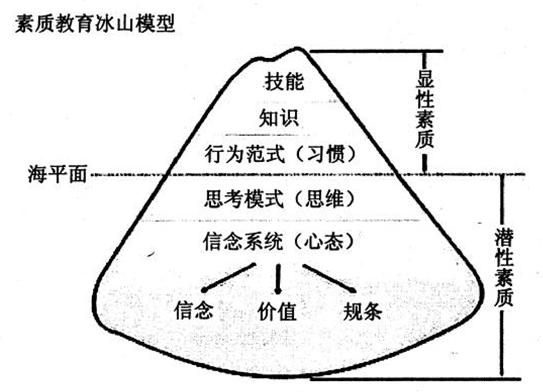 写作（60分）22．阅读下面的材料，按要求作文。10月28日上午，重庆市万州区公交车上，乘客刘某因错过目的地站要求停车，司机冉某以该处无公交车站拒绝。刘某对司机大加指责，司机不断回头解释与争吵，乘客大多选择旁观不语，矛盾逐渐升级。当车经过万州长江二桥时，刘某突然拿起手机两次砸向司机头部，司机冉某放开方向盘进行回击，双方开始殴打，最终导致车辆失控，与迎面的小轿车碰撞后冲出二桥护栏坠江，造成车上15个鲜活的生命在3秒内瞬间消逝。   在救援人员忙着对失踪人员救援的同时，网络上充斥着各种谣言。比如“公交车司机凌晨K歌导致开车时睡着引发事故” “大巴和小轿车相撞的原因系女司机驾驶的小轿车逆行”……由此引发网友议论与谩骂。这次相关权威部门的真相披露和辟谣工作相当及时，事故真实情况和相关调查结果第一时间向社会公布，让民众了解真相。   读了上面这则材料，你有怎样的感触与思考？请选好角度，确定立意，明确文体，自拟标题，写一篇不少于800字的文章。